Grupa I – propozycja zajęć – 16.04.20r.Temat kompleksowy: „Na wiejskim podwórku”Temat dnia: „Karmimy zwierzęta na podwórku”Cele:Dziecko:poznaje nową piosenkę;naśladuje odgłosy zwierząt z wiejskiego podwórka;doskonali aparat mowy;w skupieniu słucha utwór literackich;odpowiada na pytania;nazywa zwierzęta mieszkające w gospodarstwie;prawidłowo reaguje na ustalone sygnały;chętnie uczestniczy w zabawach ruchowych;rozwija ogólną sprawność ruchową;przelicza w dostępnym zakresie;ćwiczy koncentrację; doskonali koordynację wzrokowo – ruchową,rozwija zdolności manualne;z uwagą obserwuje działania rodzica.„Ciocia Tecia” – słuchanie piosenki oraz naśladowanie odgłosów zwierząt.                 (piosenka z teledyskiem znajduje się tutaj: www.youtube.com/watch?v=fSSRwIAQIcE)„Ciocia Tecia”I. Ciocia Tecia farmę ma.
Ma, ma, ma!
Język zwierząt dobrze zna.
Zna, zna, zna!
Gdy są głodne mówią tak.
Tak, tak, tak!
Posłuchajcie jak!Ref. Piesek: hau, hau, hau,
Kotek: miau, miau, miau,
Świnka: kwi, kwi, kwi,
Już się język plącze mi:
Krówka: mu – mu – mu,
Indor: gu –  lu –  gu,
Owca: be, be, be
Każde zwierze zjeść coś chce:
Kaczka: kwa, kwa, kwa,
Konik: i – ha, ha,
Kura: ko, ko, ko,
Kto powtórzy to, no kto?
To nie koniec jest,
Jeszcze szara gęś,
Gęga: gę, gę, gę,
Wszyscy już najedli się!II. Ciocia Tecia farmę ma –
Ma, ma, ma!
O zwierzęta swoje dba –
Dba, dba, dba!
Kiedy karmić trzeba je –
Je, je, je!
Ciocia Tecia wie!Ref. Piesek: hau, hau, hau,
Kotek: miau, miau, miau,
Świnka: kwi, kwi, kwi,
Już się język plącze mi:
Krówka: mu – mu – mu,
Indor: gu – lu – gu,
Owca: be, be, be
Każde zwierze zjeść coś chce:
Kaczka: kwa, kwa, kwa,
Konik: i – ha, ha,
Kura: ko, ko, ko,
Kto powtórzy to, no kto?
To nie koniec jest,
Jeszcze szara gęś,
Gęga: gę, gę, gę,
Wszyscy już najedli się! „Masz tu kotku” – słuchanie wiersza Anny Przemyskiej oraz rozmowa kierowana pytaniami. Masz tu, kotku,
Owies na spodku,
Zjedz go sobie ze smakiem.Dziękuję, nie jestem ptakiem.Masz tu, kotku,
marchew na spodku,
schyl się nad talerzykiem.Dziękuję, nie jestem królikiem.Masz tu, kotku,
miodek na spodku,
pachnie jak wiosną kwiatki.Dziękuję, miód jedzą niedźwiadki.Masz tu, kotku,
mleczko na spodku,
co byś lepszego chciał?Nic nie ma lepszego, Miau!Po przeczytaniu wiersza rozmawiamy z dzieckiem na temat treści:O kim jest mowa w wierszyku?Czego kotek nie chciał jeść?Co było dla kotka najlepsze?3. „Zwierzęce przysmaki” – zabawa dydaktyczna; dobieranie w pary zwierzęcia i jego przysmaku (karta dołączona na końcu). Umieszczamy przed dzieckiem w rzędzie obrazki: kurę, królika, krowę, kota, kozę, świnkę.                   W drugim rzędzie umieszczamy w przypadkowej kolejności: ziarno, kapustę, marchewkę, mleko, ziemniaki, trawę (można wykorzystać ilustracje z początkowych zajęć). Dziecko dopasowuje poszczególne pożywienie do właściwego zwierzęcia. Następnie łączy na karcie zwierzątko z odpowiednim pokarmem. Na koniec koloruje obrazek.  4. „Idą kotki” – zabawa ruchowa z elementami liczenia.Na podłodze rozłożone są krążki. Dziecko – kot czworakuje między nimi. Na mocniejsze uderzenie bębenka (pokrywek od garnków) lub klaśnięcie w dłonie dziecko zatrzymuje się przy krążku i naśladuje picie mleka przez kotka. Na dwa uderzenia wykonują koci grzbiet, na trzy uderzenia inne kocie ruchy (np.: mycie łapką, zwijanie w kłębek, wchodzenie na drzewo).5. „Jak szara gąska gospodarowała” – słuchanie opowiadania L. Wiszniewskiego.Była raz gąska inna niż wszystkie gąski na podwórku. Tamte miały białe piórka, a ona– szare. Ach, jaka była z nich dumna! I z góry patrzyła na białe gąski. Kiedy całe stadkoszło nad staw, szara gąska prowadziła.– Tylko ja dobrze znam drogę. Jestem przecież szara – chwaliła się.A gdy gospodyni rzuciła gąskom pokrojoną marchewkę, szara chwytała największe kawałki.– Jestem przecież szara, należą mi się lepsze kąski – mówiła.Raz gospodyni zachorowała. Nie mogła ani krowy wydoić, ani prosiąt nakarmić, anikurom ziarna rozrzucić. Położyła się do łóżka i pojękiwała z cicha.Krowa, prosięta i kury podniosły zgiełk:– Jeść, jeść, gospodyni! Gospodyni! Jeść!...– Pić, pić, pić!...I białe gęsi też wołały na cały głos:– Jeść, jeść!Tylko jedna gąska – ta szara, zachowywała się spokojnie. A gdy i jej już bardzo głóddokuczył, weszła do izby.– Cóż to się z gospodynią dzieje? – dziwi się gąska.A gospodyni na łożu leży.Nie namyślała się gąska długo: założyła kwiecisty fartuch gospodyni i dalej do roboty...Zabrała się najpierw do rozpalenia ognia: porąbała dwa stołeczki i dwie połeczki. Ułożyładrewienka w kominie. Podpaliła.Tliło się, tliło i zgasło.Wyciągnęła z materaca garść słomy. Podpaliła. Ale i tym razem nie chciało się palić.Tylko nadymiło się, aż strach!Więc gąska wybiła szybę w oknie. Bo jakże? – trzeba było izbę przewietrzyć.A tam w oborze krowa ryczy. W chlewiku prosięta kwiczą. Kaczuszki po podwórku drepcąi kwaczą, a kury wołają: – Ko, ko, ko!Pochwyciła gąska siteczko pełne twarogu, zaniosła do oborki.– Masz, krówko, jedz!Pobiegła gąska do stodoły, nabrała ziarna, tego, co gospodarz na siew przygotował,zaniosła do chlewika.– Macie, prosiaczki, jedzcie!Pobiegła gąska do komórki, wybrała największy bochenek chleba, kurkom i kaczkom napodwórko wyniosła.– Macie, kokoszki, jedzcie!– No, wszyscy już się najedli?– Nie!... – zamiauczał kot.– Masz tu, kotku, śmietany!...I zjadło kocisko śmietanę...Pobiegła gąska na łąkę. A tam płynęła rzeczka.„Popływam sobie – myśli gąska – niedługo. W jedną stronę, w drugą stronę...”Ledwie weszła do wody – o wszystkim zapomniała.Na drugi dzień gospodyni zrobiło się lepiej. Podniosła się z łóżka, patrzy – szyba zbita.Chciała usiąść na stołeczku – nie ma stołeczka. I połeczki ani śladu...– Oj, ktoś tu się rządził jak szara gęś, kiedy byłam chora. Ale kto? Może ty, Burasku,wiesz? – pyta kotka.Zajrzała gospodyni do spiżarni i aż się za głowę złapała.– Kto zjadł cały bochen chleba? A gdzie twaróg? I śmietany ani śladu! Pełny garnek!Zmartwiła się gospodyni. Wyszła przed sień i mówi – ot tak, nie wiadomo do kogo:– Oj, jakaś szara gęś tu gospodarowała!...A kurczaki na to:– Taak, taak, taak!Po przeczytaniu opowiadania wyjaśniamy dziecku trudne wyrażenia oraz powiedzenie: „Rządzić się jak szara gęś”,  następnie rozmawiamy na temat utworu: Czym chwaliła się szara gąska? Co stało się pewnego dnia? W jaki sposób gąska postanowiła pomoc gospodyni? Czym nakarmiła krowę? Co dała jeść prosiakom? Czym nakarmiła kury i kaczki? Co dała kotu? Dlaczego gospodyni nie była zadowolona z gospodarowania gąski?6. „Gąski, gąski do domu” – zabawa ruchowa przy muzyce. Dzieci – gąski swobodnie biegają po podwórku w rytm muzyki. Na mocne klaśnięcie szybko wracają do kurnika – wyznaczonego miejsca. Na dwa klaśnięcia przykucają i idą jak gąski.  7. „Gąska” – zabawa plastyczna; wyklejanie sylwety gęsi watą. Dziecko maluje nogi gąski oraz dziób na czerwono kredkami lub pisakami. Następnie przykleja cienkie kawałeczki waty na resztę sylwety. Na koniec przykleja oko z kulki czarnej plasteliny (można też wyciąć kółeczko z czarnego papieru lub gotowe oczko – jeśli ktoś ma). Tło można wymalować małym kawałeczkiem gąbki namoczonym w farbie, np. zielonej lub farbą za pomocą palców.Na końcu znajdują się dodatkowe materiały dla chętnych dzieci. Bajka dla dzieci o zwierzętach w gospodarstwiewww.youtube.com/watch?v=hyPhZrWjbGAPiosenka dla dzieci: „Dziadek fajną farmę miał”www.youtube.com/watch?v=30nw6AtuGiQŻyczymy miłej zabawy ;)Wychowawczynie z gr. I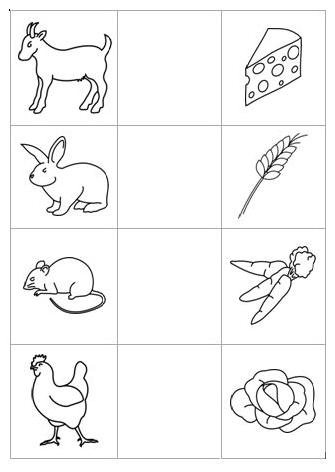 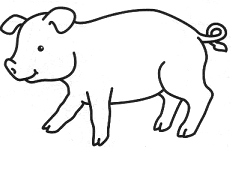 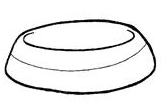 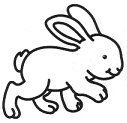 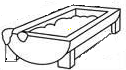 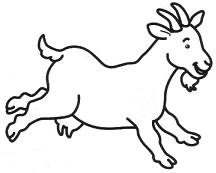 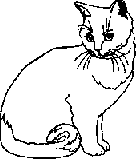 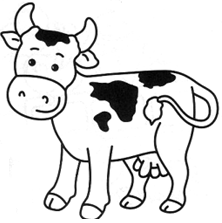 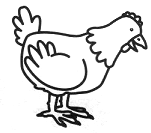 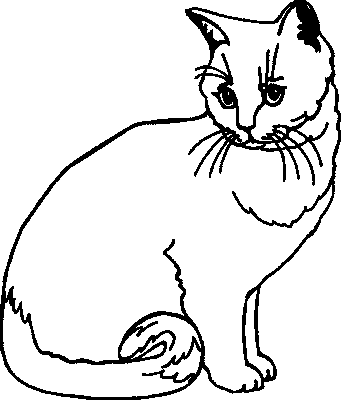 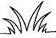 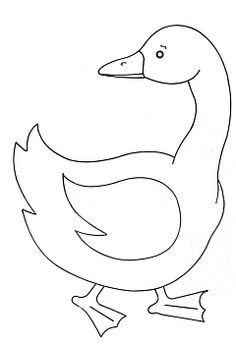 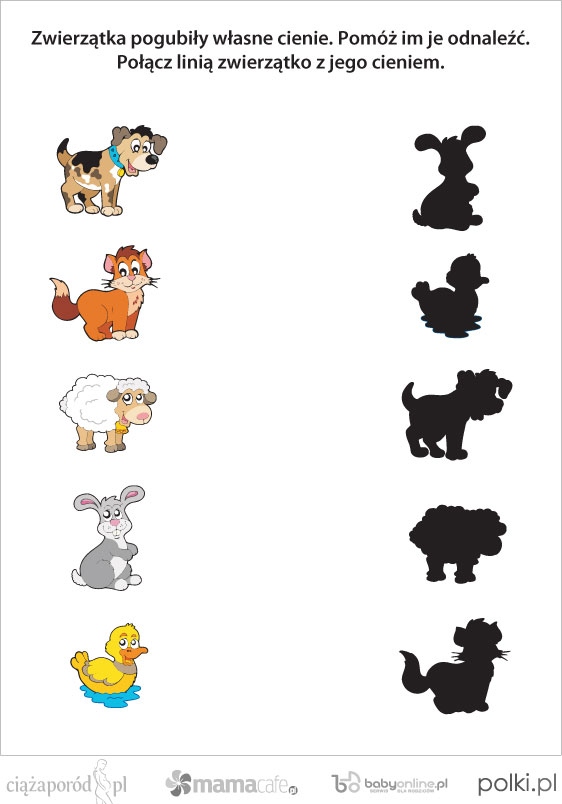 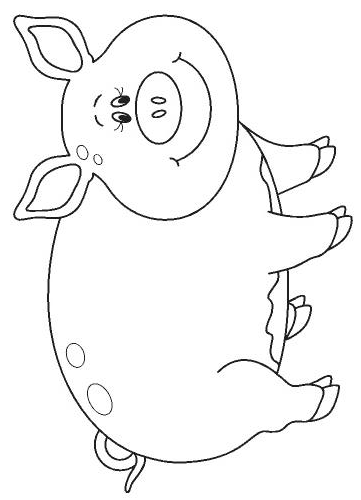 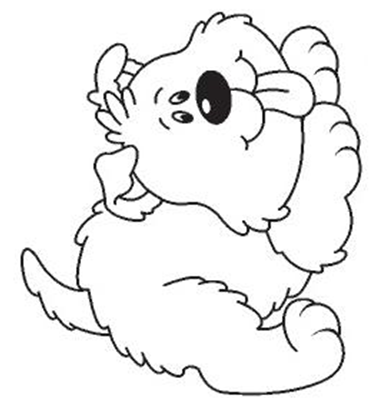 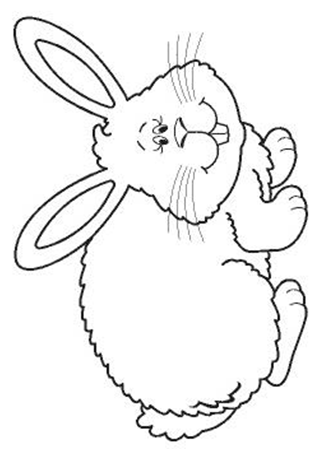 Nazwij zwierzęta i ich domy. Połącz zwierzę z odpowiednim domkiem.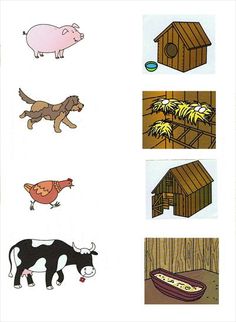 